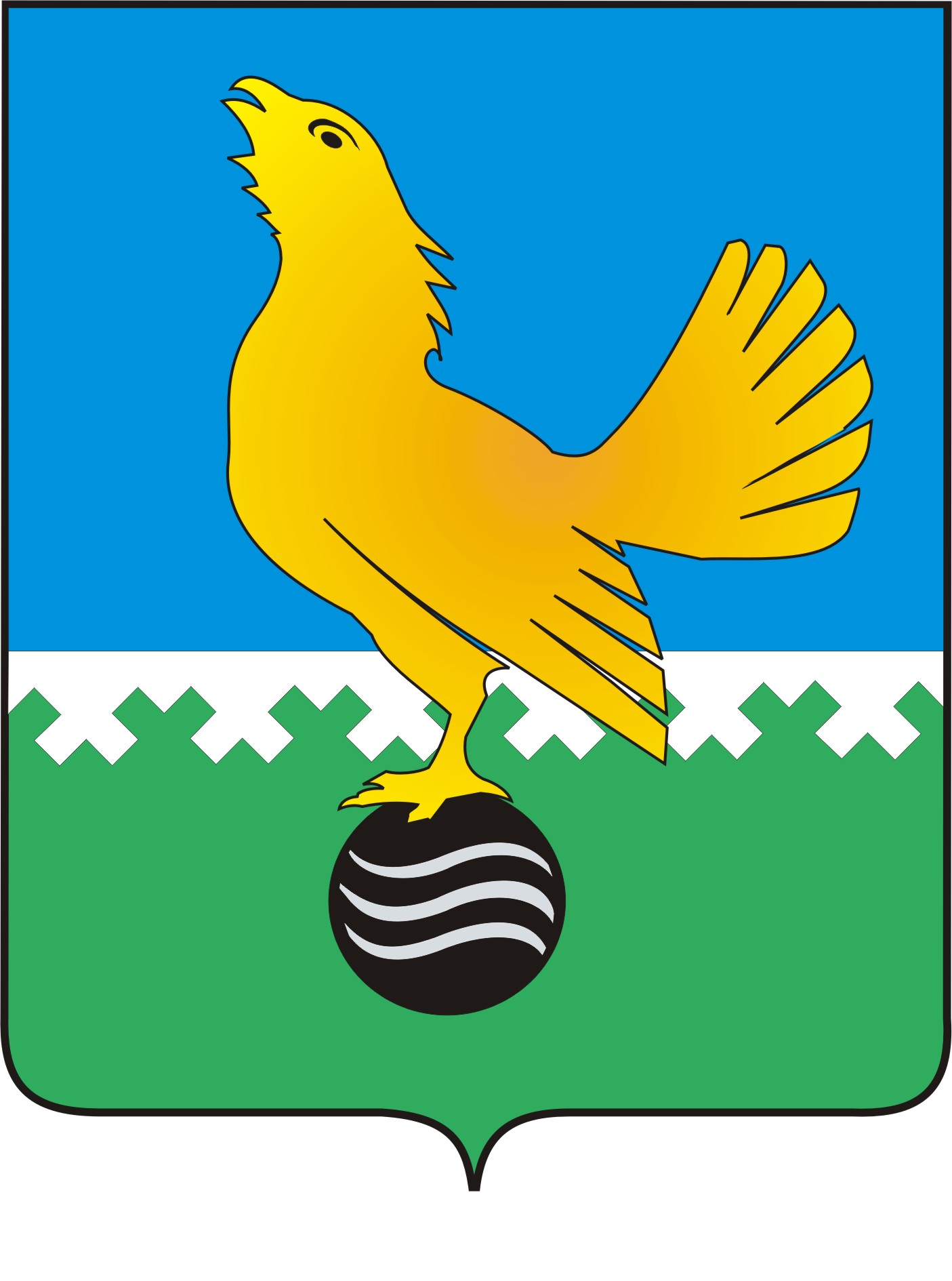 Ханты-Мансийский автономный округ - Юграмуниципальное образование городской округ Пыть-ЯхДУМА ГОРОДА ПЫТЬ-ЯХАседьмого созываРЕШЕНИЕот 10.11.2023							    		   	  № 217Об организации и проведении торжественных мероприятий по случаю вступления в должность главы города Пыть-ЯхаВ целях организации и проведения торжественных мероприятий по случаю вступления в должность главы города Пыть-Яха, Дума городаРЕШИЛА:1. Утвердить порядок организации и проведения торжественных мероприятий по случаю вступления в должность главы города Пыть-Яха согласно приложению 1 к настоящему решению. 2. Утвердить текст присяги вновь избранного главы города Пыть-Яха жителям города Пыть-Яха согласно приложению 2 к настоящему решению. 3. Настоящее решение вступает в силу после его подписания.4. Опубликовать настоящее решение в печатном средстве массовой информации «Официальный вестник».Приложение  1 							к решению Думы города Пыть-Яхаот 10.11.2023 № 217 Порядокорганизации и проведения торжественных мероприятий по случаю вступления в должность главы города Пыть-Яха1. Мероприятия по случаю вступления в должность главы города Пыть-Яха проводятся в торжественной обстановке, в том числе в режиме видео-конференц-связи и (или) online трансляции, в присутствии депутатов Думы города Пыть-Яха, должностных лиц органов местного самоуправления города Пыть-Яха, жителей города Пыть-Яха.Для участия в торжественных мероприятиях по случаю вступления в должность главы города Пыть-Яха могут быть приглашены члены Правительства Ханты-Мансийского автономного округа-Югры, депутаты Думы Ханты-Мансийского автономного округа-Югры, главы городов и районов автономного округа, руководители органов администрации города Пыть-Яха, почетные граждане города Пыть-Яха, представители общественности, трудовых коллективов города, средств массовой информации, другие приглашенные.2. Для проведения мероприятий по случаю вступления в должность главы города Пыть-Яха создается организационный комитет. Организационное, информационное, материально-техническое обеспечение деятельности организационного комитета осуществляет администрация города Пыть-Яха.3. В рамках торжественного мероприятия по случаю вступления в должность глава города Пыть-Яха приносит присягу жителям города Пыть-Яха на текстах Конституции Российской Федерации и Устава города Пыть-Яха.4. В помещении, где проводятся торжественные мероприятия по случаю вступления в должность главы города Пыть-Яха, должны быть размещены официальные символы Российской Федерации, Ханты-Мансийского автономного округа-Югры, города Пыть-Яха. 5. При вступлении в должность вновь избранному главе города Пыть-Яха торжественно вручается удостоверение главы города Пыть-Яха.Одновременно с вручением удостоверения главе города Пыть-Яха могут быть вручены иные символы.Приложение  2 							к решению Думы города Пыть-Яхаот 10.11.2023 № 217 Текстприсяги вновь избранного главы города Пыть-Яха жителям города Пыть-ЯхаГлава города Пыть-Яха при вступлении в должность приносит присягу жителям города Пыть-Яха следующего содержания: «Клянусь при осуществлении полномочий главы города Пыть-Яха уважать и охранять права и свободы человека и гражданина, свято соблюдать Конституцию и законы Российской Федерации, Устав и законы Ханты-Мансийского автономного округа-Югры, Устав города Пыть-Яха, верно служить на благо дальнейшего развития и процветания города Пыть-Яха и благополучия его жителей.».Председатель Думы города Пыть-Яха______________Д.П. Уреки«_____»______________2023 г.